Основание: номенклатура дел Орского гуманитарно-технологического института (филиала) ОГУ.Составлен экспертной комиссией отдела документационного обеспечения и контроля исполнения документов: Председатель – Л.Е. Лоскутова, начальник отдела документационного обеспечения и контроля исполнения документов.Члены комиссии: - О.В. Бугрова, делопроизводитель;- О.А. Колесова, архивариус.Комиссия составила настоящий акт на списание документов с истекшим сроком хранения:Итого:  8  (восемь) дел за 2004-2007 годы.Комиссией принято решение: документальные материалы уничтожить, как не имеющие научно-исторической ценности и утратившие практическое значение.Председатель комиссии                   						Л.Е. ЛоскутоваЧлены комиссии:      						    		О.В. БугроваО.А. Колесова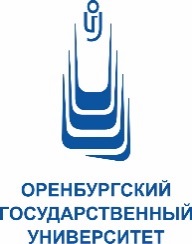 МИНОБРНАУКИ РОССИИОрский гуманитарно-технологический институт (филиал) федерального государственного бюджетного образовательного учреждения высшего  профессионального образования«Оренбургский государственный университет»(Орский гуманитарно-технологический институт (филиал) ОГУ)УТВЕРЖДАЮПредседатель экспертной комиссии института_____________ В.В. Свечникова_____________А К Т________________ № ________________г. Орск       О выделении к уничтожению        документов, не подлежащих хранению№ п/пЗаголовок дела или групповой заголовок делДата дела или      крайние даты делИндекс дела   (тома, части) по  номенкла-туре Кол-водел      (томов, частей)Сроки хранения дела     (тома, части) и номера статей по перечнюПримечание12345671.Журнал регистрации поступающих документов2004-2007 годы01-2445 летст. 258г12345672.Журнал регистрации отправляемых документов2004-2007 годы01-2545 летст. 258г